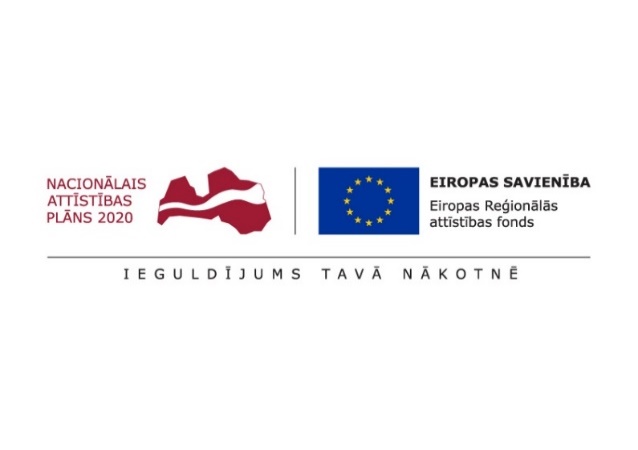 PIETEIKUMS UZŅEMŠANAI BIZNESA INKUBATORĀPieteikums jāaizpilda latviešu valodā un datorrakstā. Iekrāsotais paskaidrojošais teksts ir dzēšams.* Lūdzam ar “x” atzīmēt vienu adresi, kuru vēlaties izmantot korespondences saņemšanai. Uz atzīmēto e-pasta vai korespondences adresi pretendents piekrīt saņemt dokumentus un oficiālo saziņu saistībā ar pieteikumu. Izvēloties saziņu pa e-pastu, dokumentiem jābūt elektroniski parakstītiem ar drošu elektronisko parakstu.* Obligāti pievienojamsParakstot šo pieteikumu, apliecinu, ka visa tajā norādītā informācija ir pilnīga un patiesa. Pieteikuma izskatīšanas gaitā apņemos informēt Latvijas Investīciju un attīstības aģentūru par izmaiņām norādītajā informācijā.1.pielikumsPieteikumam uzņemšanai biznesa inkubatorāApliecinājumspar atbilstību atbalsta saņemšanaiApliecinu, ka sniegtā informācija ir pilnīga un patiesa.PIRMSINKUBĀCIJAIINKUBĀCIJAI          (Jānorāda viens atbalsta veids)          (Jānorāda viens atbalsta veids)PIETEIKUMA PRECIZĒJUMS(Jānorāda, ja tiek precizēts iepriekš iesniegts pieteikums)INFORMĀCIJA PAR PRETENDENTUINFORMĀCIJA PAR PRETENDENTUINFORMĀCIJA PAR PRETENDENTUINFORMĀCIJA PAR PRETENDENTUNr.Norādāmā informācijaNorādāmā informācijaNorādāmā informācija1.1.Vārds, uzvārdsVārds, uzvārds1.2.Personas kodsPersonas kods1.3.Faktiskā adrese*Jānorāda adrese un pasta indekss.1.4.Deklarētā / juridiskā adrese*Jānorāda adrese un pasta indekss.1.5.E-pasts saziņai*1.6.TālrunisTālrunis1.7.Mājas lapaMājas lapaPAMATOJUMS PIETEIKUMAMPAMATOJUMS PIETEIKUMAMNr.Norādāmā informācija2.1.LIAA biznesa inkubators, uz kuru pretendējat.2.1.Jānorāda konkrēti uz kuru no esošajiem biznesa inkubatoriem pretendējat. Pamatojiet sasaisti ar attiecīgā biznesa inkubatora darbības teritoriju.2.2.Pretendenta ieguvums no biznesa inkubatora atbalsta.2.2.Jānorāda, ko plānots sasniegt ar biznesa inkubatora atbalstu; kāds ir nepieciešamais atbalsts (pakalpojumi, konsultācijas, mentorings u.c.); plānotais atrašanās laiks biznesa inkubatorā.2.3.Darbības nozares atbilstošais NACE klasifikatora 2.redakcijas kods.2.3.Jānorāda atbilstošie klasifikatora kodi. Klasifikatora kodi pieejami šeit: Klasifikatora kodi2.4.Pamatojums pretendenta darbības atbilstībai RIS3 noteiktajām specializācijas jomām, ja attiecas.2.4.Jāpamato, ja pretendenta darbība atbilst RIS3 noteiktajām specializācijas jomām, ja neatbilst, tad jānorāda "N/a". RIS3 ir Viedās specializācijas stratēģija, kurā noteiktās specializācijas jomas ir zināšanu ietilpīga bioekonomika, biomedicīna, medicīnas tehnoloģijas, biofarmācija un biotehnoloģijas, viedie materiāli, tehnoloģijas un inženiersistēmas, viedā enerģētika, informācijas un komunikāciju tehnoloģijas.2.5.Pamatojums pretendenta darbības atbilstībai ekoinovācijām, ja attiecas.2.5.Jāpamato, ja pretendenta darbība atbilst ekoinovāciju definīcijai, ja neatbilst, tad jānorāda "N/a". Ekoinovācijas — jebkura veida inovācijas (jauna tehnoloģija, ražojums, process vai pakalpojums), kas var veicināt vides aizsardzību vai efektīvāku resursu izmantošanu.2.6.Lūdzam norādīt, ja iepriekš ir saņemts atbalsts 2.3.2.1. aktivitātes “Biznesa inkubatori” ” vai 3.1.1.6.pasākuma „Reģionālie biznesa inkubatori un radošo industriju inkubators” ietvaros.2.6.Jānorāda biznesa inkubatora nosaukums un precīzs inkubācijas līguma darbības periods. Ja iepriekš atbalsts nav saņemts, tad jānorāda "N/a".BIZNESA IDEJAS APRAKSTSBIZNESA IDEJAS APRAKSTSBIZNESA IDEJAS APRAKSTSBIZNESA IDEJAS APRAKSTSNr.Norādāmā informācijaNorādāmā informācijaNorādāmā informācija3.1.Produkta / pakalpojuma apraksts.Produkta / pakalpojuma apraksts.Produkta / pakalpojuma apraksts.3.1.Jāatzīmē atbilstošais izstrādes līmenis:Jāatzīmē atbilstošais izstrādes līmenis:Jāatzīmē atbilstošais izstrādes līmenis:3.1. Idejas līmenī Izstrādāts prototips Izstrādāts gala produkts3.1.Īss produkta/pakalpojuma apraksts; jānorāda, kādā izstrādes posmā atrodas produkts/pakalpojums (ir/nav izstrādāts prototips un kādā stadijā; ir/nav izstrādāts gatavs produkts pārdošanai); unikalitāte/inovācija; aktualitāte; kādu problēmu/vajadzību risina.Īss produkta/pakalpojuma apraksts; jānorāda, kādā izstrādes posmā atrodas produkts/pakalpojums (ir/nav izstrādāts prototips un kādā stadijā; ir/nav izstrādāts gatavs produkts pārdošanai); unikalitāte/inovācija; aktualitāte; kādu problēmu/vajadzību risina.Īss produkta/pakalpojuma apraksts; jānorāda, kādā izstrādes posmā atrodas produkts/pakalpojums (ir/nav izstrādāts prototips un kādā stadijā; ir/nav izstrādāts gatavs produkts pārdošanai); unikalitāte/inovācija; aktualitāte; kādu problēmu/vajadzību risina.3.2.Pretendenta biznesa modeļa apraksts.Pretendenta biznesa modeļa apraksts.Pretendenta biznesa modeļa apraksts.3.2.Biznesa idejas un modeļa apraksts; līdzšinējās darbības rezultātu raksturojums un papildus komentāri, ja nepieciešams, par pielikumu Finanšu plāns.Biznesa idejas un modeļa apraksts; līdzšinējās darbības rezultātu raksturojums un papildus komentāri, ja nepieciešams, par pielikumu Finanšu plāns.Biznesa idejas un modeļa apraksts; līdzšinējās darbības rezultātu raksturojums un papildus komentāri, ja nepieciešams, par pielikumu Finanšu plāns.3.3.Mērķa tirgus.Mērķa tirgus.Mērķa tirgus.3.3.Īsumā jāapraksta mērķa tirgus, potenciālais klients un esošais pieprasījums.Īsumā jāapraksta mērķa tirgus, potenciālais klients un esošais pieprasījums.Īsumā jāapraksta mērķa tirgus, potenciālais klients un esošais pieprasījums.3.4.Izplatīšana, pārdošana un cenu veidošana. Izplatīšana, pārdošana un cenu veidošana. Izplatīšana, pārdošana un cenu veidošana. 3.4.Īsumā jāapraksta produkta / pakalpojuma izplatīšanas kanāli un metodes; pārdošanas veicināšanans pasākumi un plāns; cenu politika un apsvērumi.Īsumā jāapraksta produkta / pakalpojuma izplatīšanas kanāli un metodes; pārdošanas veicināšanans pasākumi un plāns; cenu politika un apsvērumi.Īsumā jāapraksta produkta / pakalpojuma izplatīšanas kanāli un metodes; pārdošanas veicināšanans pasākumi un plāns; cenu politika un apsvērumi.3.5.Eksporta iespējas.Eksporta iespējas.Eksporta iespējas.3.5.Jānorāda un jāpamanto produkta/pakalpojuma eksporta iespējas; līdzšinējā eksporta iespēju izpēte un pieredze (ja attiecas).Jānorāda un jāpamanto produkta/pakalpojuma eksporta iespējas; līdzšinējā eksporta iespēju izpēte un pieredze (ja attiecas).Jānorāda un jāpamanto produkta/pakalpojuma eksporta iespējas; līdzšinējā eksporta iespēju izpēte un pieredze (ja attiecas).3.6.Pretendenta komandas apraksts. Pretendenta komandas apraksts. Pretendenta komandas apraksts. 3.6.Īss pretendenta komandas apraksts, atbildības sfēru sadalījums, kompetence un iepriekšēja pieredze uzņēmējdarbībā. Pieteikumam pielikumā jāpievieno komandas vadošo personu CV.Īss pretendenta komandas apraksts, atbildības sfēru sadalījums, kompetence un iepriekšēja pieredze uzņēmējdarbībā. Pieteikumam pielikumā jāpievieno komandas vadošo personu CV.Īss pretendenta komandas apraksts, atbildības sfēru sadalījums, kompetence un iepriekšēja pieredze uzņēmējdarbībā. Pieteikumam pielikumā jāpievieno komandas vadošo personu CV.3.7.Priekšrocības attiecībā pret konkurējošiem uzņēmumiem.Priekšrocības attiecībā pret konkurējošiem uzņēmumiem.Priekšrocības attiecībā pret konkurējošiem uzņēmumiem.3.7.Jānorāda jebkura būtiska informācija, kas norāda uz priekšrocībām attiecībā pret konkurējošiem uzņēmumiem, kā arī jānorāda galvenie riski, kas varētu ietekmēt veiksmīgu biznesa idejas realizēšanu. Jānorāda jebkura būtiska informācija, kas norāda uz priekšrocībām attiecībā pret konkurējošiem uzņēmumiem, kā arī jānorāda galvenie riski, kas varētu ietekmēt veiksmīgu biznesa idejas realizēšanu. Jānorāda jebkura būtiska informācija, kas norāda uz priekšrocībām attiecībā pret konkurējošiem uzņēmumiem, kā arī jānorāda galvenie riski, kas varētu ietekmēt veiksmīgu biznesa idejas realizēšanu. PIELIKUMIPIELIKUMINr.Dokuments4.1.Pretendenta apliecinājums par atbilstību atbalsta saņemšanai.* (1.pielikums)4.2.Pretendenta komandas vadošo personu CV.*4.3.Pēc nepieciešamības pretendets šeit norāda un pieteikumam pielikumā pievieno citu svarīgu informāciju vai šo rindu dzēš.Vārds, uzvārdsAmatsParakstsDatumsNr.KritērijsApliecinājumsApliecinājumsApliecinājumsNr.Kritērijsjānēn/a1.Pretendents de minimis atbalsta uzskaites sistēmā (VID elektroniskajā datu bāzē EDS) ir aizpildījis veidlapu par sniedzamo informāciju de minimis atbalsta uzskaitei un piešķiršanai. Sistēmā pretendenta norādītā informācija ir aktuāla, pilnīga un patiesa. Pretendents nekavējoties informēs LIAA par jebkurām izmaiņām saistībā ar de minimis atbalsta uzskaiti. Šeit jānorāda elektroniski iesniegtās veidlapas kods no sistēmas:2.Pretendents apliecina, ka:tam ar tiesas spriedumu nav pasludināts maksātnespējas process;tam ar tiesas spriedumu netiek īstenots tiesiskās aizsardzības process vai ar tiesas lēmumu netiek īstenots ārpustiesas tiesiskās aizsardzības process;tam nav uzsākta bankrota procedūra, nav piemērota sanācija vai mierizlīgums;tā saimnieciskā darbība nav izbeigta;tas neatbilst valsts tiesību aktos noteiktiem kritērijiem, lai tam pēc kreditoru pieprasījuma piemērotu maksātnespējas procedūru.(Pretendents norāda “jā”, ja tā stāvoklis atbilst visiem šajā punktā norādītajiem gadījumiem.)3.Pretendents pasākuma "Reģionālie biznesa inkubatori un radošo industriju inkubators" (turpmāk - pasākums) ietvaros neparedz saņemt un nesaņems atbalstu par izmaksām, par kurām var saņemt līdzfinansējumu citos darbības programmas "Izaugsme un nodarbinātība" virzienu "Pētniecība, tehnoloģiju attīstība un inovācijas" un "Mazo un vidējo komersantu konkurētspēja" pasākumos, izņemot finanšu instrumentus.4.Pretendents pasākuma ietvaros neparedz saņemt un nesaņems finansējumu par tām pašām attiecināmajām izmaksām, kas vienlaikus tikušas, tiek finansētas vai kuras plānots finansēt no citiem ES, finanšu instrumentu, valsts vai pašvaldības līdzekļiem.5.Uz pretendentu neattiecas regulas Nr.1407/2013 1.panta 1.punktā minētie nozaru un darbības ierobežojumi.(Pretendents nevar saņemt atbalstu:ja darbojas zvejniecības un akvakultūras nozarē, uz ko attiecas Padomes Regula (EK) Nr. 104/2000;ja nodarbojas ar lauksaimniecības produktu primāro ražošanu;ja nodarbojas lauksaimniecības produktu pārstrādes un tirdzniecības nozarē, šādos gadījumos:ja atbalsta summa ir noteikta, pamatojoties uz šādu produktu, kurus attiecīgais uzņēmums iepircis no primārajiem ražotājiem vai laidis tirgū, cenu vai daudzumu;ja atbalstu piešķir ar nosacījumu, ka to daļēji vai pilnībā nodod primārajiem ražotājiem;darbībām, kas saistītas ar eksportu uz trešām valstīm vai dalībvalstīm, tas ir, atbalstu, kas tieši saistīts ar eksportētajiem daudzumiem, izplatīšanas tīkla izveidi un darbību vai citiem kārtējiem izdevumiem, kas saistīti ar eksporta darbībām;ja atbalstu piešķir ar nosacījumu, ka importa preču vietā tiek izmantotas vietējās;kravas transportlīdzekļa iegādei)6.Uz pretendentu neattiecas pasākuma projektā noteiktie nozaru un darbības ierobežojumi. (Pasākuma ietvaros netiek sniegts atbalsts, ja pretendents darbojas kādā no šīm nozarēm:Tirdzniecības nozarē – saskaņā ar NACE 2. red. G sadaļu “Vairumtirdzniecība un mazumtirdzniecība; automobiļu un motociklu remonts”, izņemot grupu 45.2 “Automobiļu apkope un remonts”;Finanšu starpniecības nozarē – saskaņā ar NACE 2. red. K sadaļas “Finanšu un apdrošināšanas darbības” grupu 64.2 “Holdingkompāniju darbība”, grupu 64.3 “Līdzekļu apvienošana trastos, fondos un līdzīgās finanšu vienībās”, klasi 64.11 “Centrālo banku darbība”, kā arī jebkura cita K sadaļai “Finanšu un apdrošināšanas darbības” atbilstoša nozare, izņemot, ja pretendenta pakalpojumi tiek sniegti tikai virtuālā vidē un ja tiem ir eksporta potenciāls;Komercpakalpojumu nozarē – saskaņā ar NACE 2. red. L sadaļu “Operācijas ar nekustamo īpašumu” un 77. nodaļu “Iznomāšana un ekspluatācijas līzings”;Azartspēļu nozarē – saskaņā ar NACE 2. red. R sadaļu “Māksla, izklaide un atpūta” 92. nodaļu “Azartspēles un derības”, izņemot, ja 92. nodaļai “Azartspēles un derības” atbilstošie pakalpojumi tiek sniegti tikai virtuālā vidē un ja tiem ir eksporta potenciāls.7.Pretendents nav sniedzis nepatiesu informāciju un nav tīši maldinājis saistībā ar finansējumu.8.Pretendents nodrošina nozaru darbību vai izmaksu nodalīšanu saskaņā ar Eiropas Komisijas 2013. gada 18.decembra Regulas (ES) Nr.1407/2013 (turpmāk - regula Nr.1407/2013) 1. panta 2. punktu, ja tas darbojas vienā vai vairākās nozarēs vai veic citas darbības, kas neietilpst regulas Nr.1407/2013 darbības jomā.9.Pretendents neatrodas un izvairīsies no nonākšanas interešu konflikta situācijā ar LIAA darbiniekiem, kas pasākuma ietvaros iesaistīti lēmuma pieņemšanas procesā attiecībā uz konkrēto pretendentu; ārpakalpojumu sniedzējiem un komisiju locekļiem. (Interešu konflikts – situācija, kurā personai pildot profesionālos pienākumus, jāpieņem lēmums vai jāpiedalās lēmuma pieņemšanā, vai jāveic citas ar amatu saistītas darbības, kas ietekmē vai var ietekmēt šīs personas, tās radinieku (tas ir, tēvs, māte, vecāmāte, vecaistēvs, bērns, mazbērns, adoptētais, adoptētājs, brālis, māsa, pusmāsa, pusbrālis, laulātais) vai darījumu partneru (tas ir, fiziskā vai juridiskā persona vai uz līguma pamata izveidota fizisko un juridisko personu apvienība, kas saskaņā ar normatīvajiem aktiem ir deklarējamās darījumu attiecībās ar personu) personiskās vai mantiskās intereses.)10.Pretendents ievēro nosacījumu, ka pasākuma ietvaros de minimis atbalstu drīkst kumulēt ar citu de minimis atbalstu līdz regulas Nr.1407/2013 3. panta 2. punktā noteiktajam attiecīgajam robežlielumam un drīkst kumulēt ar citu valsts atbalstu attiecībā uz vienām un tām pašām attiecināmajām izmaksām vai citu valsts atbalstu tam pašam riska finansējuma pasākumam, ja šīs kumulācijas rezultātā netiek pārsniegta attiecīgā maksimālā atbalsta intensitāte vai atbalsta summa, kāda noteikta valsts atbalsta programmā vai Eiropas Komisijas lēmumā.11.Pretendenta interesēs fiziska persona nav izdarījusi noziedzīgu nodarījumu, kas skāris Latvijas Republikas vai Eiropas Savienības finanšu intereses, un pretendentam - komersantam saskaņā ar Krimināllikumu nav piemēroti piespiedu ietekmēšanas līdzekļi.(Pretendents norāda “jā”, ja nav izdarīts noziedzīgs nodarījums un nav piemēroti piespiedu ietekmēšanas līdzekļi.)12.Pretendents - komersants nesaņem atbalstu 3.1.2.2. pasākuma “Tehnoloģiju akselerators” ietvaros.(Pretendents norāda “jā”, ja nesaņem atbalstu šāda pasākuma ietvaros. Pretendents - fiziska persona un, kas nav komersants, norāda “n/a”.)13.Pretendents - komersants atbilst sīkā (mikro), mazā vai vidējā komersanta statusam saskaņā ar Eiropas Komisijas 2014. gada 17. jūnija Regulas (ES) Nr.651/2014 1.pielikumu.(Pretendents - fiziska persona un, kas nav komersants, norāda “n/a”.)14.Pretendentam - komersantam nav nodokļu vai nodevu parādu, tai skaitā valsts sociālās apdrošināšanas obligāto iemaksu parādu, kas kopsummā pārsniedz 150.00 euro.(Pretendents - fiziska persona un, kas nav komersants, norāda “n/a”.)15.Pretendents – komersants ir reģistrēts Latvijas Republikas komercreģistrā, kā arī reģistrācijas ilgums Latvijas Republikas komercreģistrā nepārsniedz trīs gadus, vai pretendents iepriekš 2.3.2.1. aktivitātes “Biznesa inkubatori” ietvaros ir bijis iestājies inkubatorā un nav saņēmis atbalstu maksimāli pieļaujamo inkubācijas periodu.(Pretendents - fiziska persona un, kas nav komersants, norāda “n/a”.)vārds, uzvārdsamatsparakstsdatums